Armenian Genocide [Videos]: Big Picture Questions & Terms to KnowAs you watch the video, take notes carefully and note the meaning and significance of the terms in the list below.Big Picture:What is the significance of the Ottoman Empire’s rule in understanding the background to the Armenian genocide?How were the Christian Armenian minority treated in the Muslim Ottoman Empire during the 19th century?What role did war(s) play in paving the way for the Armenian genocide?How was the genocide of Armenians carried out in Turkey during WWI?  What roles were played by the CUP and specific individuals in the government?What is the position of the Turkish government today toward the Armenian genocide?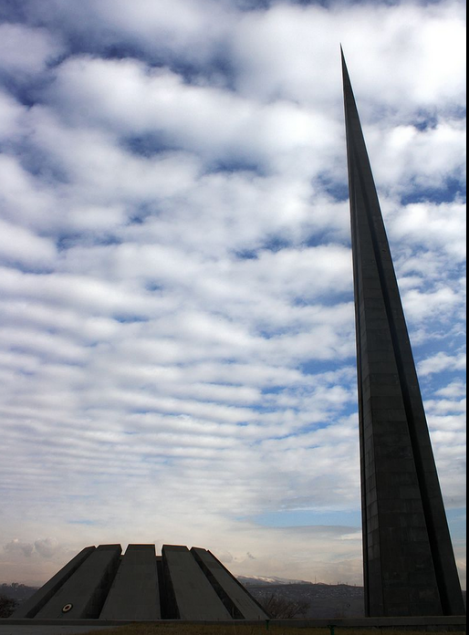 “The Bloody Sultan”Abdul Hamid IIBalkan WarsCommittee for Union & ProgressEnver PashaGermanyHamidiye regimentsmillet systemMuslims & ChristiansnationalismNew York TimesOttoman EmpireRussiaSarikamisWWIYoung TurksMisspelled answers on the video quizzes will receive zero credit.  Read your answers carefully.  All quizzes (reading & video) are open-note & open-handout. Print out this guide before watching the video!